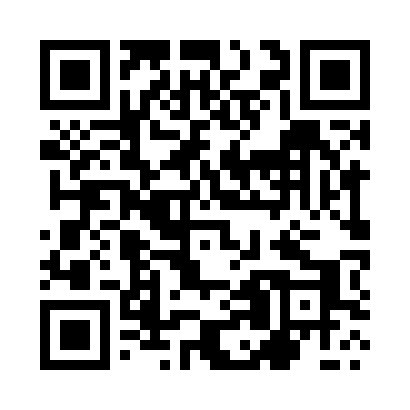 Prayer times for Nowy Chwalim, PolandWed 1 May 2024 - Fri 31 May 2024High Latitude Method: Angle Based RulePrayer Calculation Method: Muslim World LeagueAsar Calculation Method: HanafiPrayer times provided by https://www.salahtimes.comDateDayFajrSunriseDhuhrAsrMaghribIsha1Wed2:385:1812:516:018:2610:562Thu2:375:1612:516:028:2710:573Fri2:365:1412:516:038:2910:584Sat2:355:1212:516:048:3110:585Sun2:355:1012:516:058:3310:596Mon2:345:0812:516:068:3511:007Tue2:335:0612:516:078:3611:018Wed2:325:0412:516:088:3811:019Thu2:315:0212:506:098:4011:0210Fri2:315:0012:506:108:4211:0311Sat2:304:5812:506:128:4311:0412Sun2:294:5712:506:138:4511:0413Mon2:294:5512:506:148:4711:0514Tue2:284:5312:506:158:4811:0615Wed2:274:5212:506:158:5011:0616Thu2:274:5012:506:168:5211:0717Fri2:264:4812:506:178:5311:0818Sat2:254:4712:516:188:5511:0919Sun2:254:4512:516:198:5611:0920Mon2:244:4412:516:208:5811:1021Tue2:244:4312:516:219:0011:1122Wed2:234:4112:516:229:0111:1123Thu2:234:4012:516:239:0311:1224Fri2:224:3912:516:249:0411:1325Sat2:224:3712:516:249:0511:1426Sun2:214:3612:516:259:0711:1427Mon2:214:3512:516:269:0811:1528Tue2:214:3412:516:279:1011:1529Wed2:204:3312:526:289:1111:1630Thu2:204:3212:526:289:1211:1731Fri2:204:3112:526:299:1311:17